ФЕДЕРАЛЬНОЕ ГОСУДАРСТВЕННОЕ БЮДЖЕТНОЕ ОБРАЗОВАТЕЛЬНОЕ УЧРЕЖДЕНИЕ ВЫСШЕГО ОБРАЗОВАНИЯ «БАШКИРСКИЙ ГОСУДАРСТВЕННЫЙ МЕДИЦИНСКИЙ УНИВЕРСИТЕТ» МИНИСТЕРСТВА ЗДРАВООХРАНЕНИЯ РОССИЙСКОЙ ФЕДЕРАЦИИКафедра эпидемиологииПОРТФОЛИО ОРДИНАТОРАИдрисовой Асии ЗубаировныФ.И.О.Специальность 32.08.12 «Эпидемиология»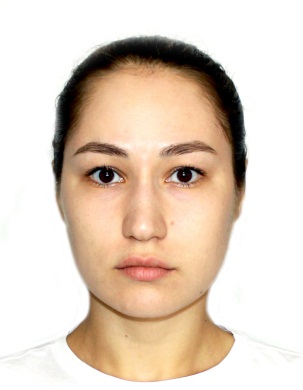 Уфа 2019Ф.И.О.  ординатора: Идрисова Асия ЗубаировнаДата рождения: 16 августа 1995 г.Место рождения: Кугарчинский район, с. МраковоДанные о имеющемся высшем образовании: 2012-2018 г.г., ФГБОУ ВО БГМУ МИНЗДРАВА РОССИИ, факультет МПДКвалификация по диплому: врач по общей гигиене, по эпидемиологииДанные о прохождении первичной аккредитации по специальности: МПД 2018 г.Ординатура по специальности: 32.08.12- ЭпидемиологияСрок обучения в ординатуре: 2018-2020 гг.Кафедра: ЭпидемиологииБазы прохождения производственной практики: 1) ГБУЗ РБ ГКБ №18 г. Уфы;2) ГБУЗ РБ ГДКБ №17 г. Уфа.Количество имеющихся научных публикаций и их выходные данные: нетКоличество выступлений с докладами на различных конференциях: нетНаличие грамот, дипломов за достижения и т.д.: нетОбщественная деятельность: нетДополнительные данные:Мои личные качества: Исполнительность, обучаемость, коммуникабельность, мобильность, общительность.Личная подпись (расшифровкой) ______________________________ А.З. Идрисова Участие в профессиональных конференциях, семинарах, симпозиумах:
№ п/пНазваниеконференций(семинаров и т.д.)Уровень(образовательнойорганизации,региональный,всероссийский,международный)Форма участияДата и местопроведениянет1.Владение персональным компьютеромДаКомпьютерные программы, с которыми умею работатьMicrosoft, Excel2.Иностранный языкАнглийский Уровень владенияСо словарем